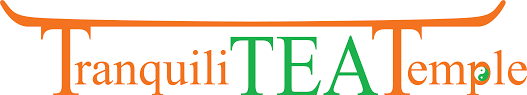 Employment ApplicationI, _______________________________________, understand that this application does not guarantee employment. I also understand that TranquiliTEA  Temple is an Equal Opportunity Employer and is committed to promoting acceptance of all identities, races, ethnicities, preferences, etc. I understand that my application submission is voluntary, and I certify that my answers are true and complete to the best of my knowledge. If hired, I understand that false or misleading information provided on my application (or during the interview process) may result in my employment being terminated.Applicant Signature: __________________________________________ Date: ____/_____/________AvailabilityAvailabilityAvailabilityAvailabilityAvailabilityAvailabilityAvailabilityMondayTuesdayWednesdayThursdayFridaySaturdaySunday